Universidad Nacional del Centro de la Provincia de Buenos Aires 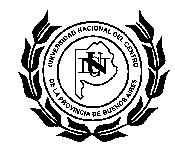 Secretaria de Relaciones InstitucionalesDIRECCION de Relaciones InternacionalesTandil, __________________________.TRAMITACIÓN DE PASAJES AÉREOS POR OPTAR S.A.PLANILLA PARA COMPLETAR POR EL VIAJEROINDICAR EN EL MARCO DE QUE PROGRAMA REALIZA EL VIAJE: __________________________________COMPLETAR CON DATOS O CON CRUZ SEGÚN CORRESPONDAApellidos y Nombres completosFecha de NacimientoTeléfono personalTeléfono móvil Teléfono laboralCorreo/s electrónico/s DIRECCIÓN Puede ser la del trabajoCalleCódigo postalCiudadEstado/territorio/provinciaPaísPASAPORTEEnviarlo por mail escaneado a: relaciones.internacionales@rec.unicen.edu.arNúmeroCaducidad (día/mes/año)País de NacionalidadD.N.I.Enviarlo por mail escaneado a: relaciones.internacionales@rec.unicen.edu.arNº de D.N.I.DATOS DEL VIAJE A REALIZARBuscar en la página web de Aerolíneas Argentinas o DESPEGAR el pasaje de preferencia que no implica que es el que se va a emitirEnviarlo por mail a: relaciones.internacionales@rec.unicen.edu.arPaís y ciudad de origen/salidaFecha inicio de viajeFecha regreso de viajeHorario/franja horariaEspecificar Aeropuerto ida Especificar Aeropuerto regresoIda y vuelta (marque con cruz)Sólo ida (marque con cruz)Sólo vuelta (marque con cruz)Multidestino (destinos intermedios) (marque con cruz)Indicar ciudad de destinoVentana o pasilloIndicar si hay problemas físicos para trasladarse Alimentación (especificar celíaco, etc)